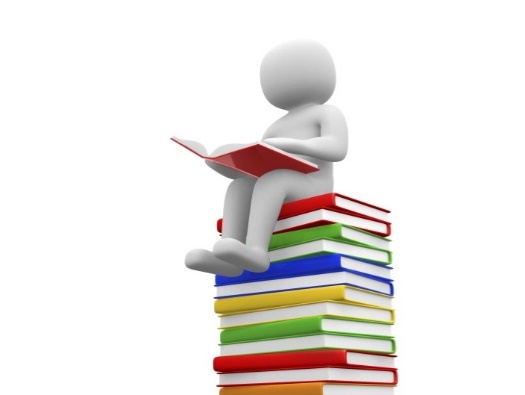 План семинара1 марта в 13.00Ссылка для подключения http://iro.vr.mirapolis.ru/mira/miravr/7729238207  №темавыступающий1Приветственное словоСолнцева Светлана Николаевна директор СОШ № 3 г.Рыбинск, 2Мотивация учебной деятельностиПосысоев Олег Николаевич, профессор КИО ГАУ ДПО ЯО ИРО3Инклюзивная школа. Создание мотивационной образовательной средыАнна Владимировна Зверева, заместитель директора по УВР 4Процедура оценки мотивации школьников. Ирина Николаевна Бутылкина, педагог-психолог5«Развитие учебной мотивации у младших школьников» Петрова Светлана Владимировна, педагог-психолог6 Видеофрагмент урока и занятия с учащимися начальных классов с ОВЗПивоварова И.Е., Бутылкина И.Н., Шостак И.Н.7«Повышение мотивации обучающихся с ОВЗ в учебной деятельности»Марина Альбертовна Аванесова, учитель начальных классов, г. Тутаев, СОШ № 48«Проблемы учебной мотивации в подростковом возрасте у детей с особыми образовательными потребностями»Наталья Николаевна Аксенова, учитель математики 91. «Повышение мотивации и образовательных результатов учащихся через внеурочную деятельность». 2. Видеофрагмент занятия «Рыбы» Наталья Николаевна Чайченко, учитель изобразительного искусства10«Повышение учебной мотивации на логопедических занятиях (из опыта работы)» учитель-логопед Анна Сергеевна Валова, учитель-логопед, СОШ № 4, г. Тутаев11Видеофрагмент логопедического занятияИспользование элементов по социально-эмоциональному развитию детей с задержкой психического развития на занятиях с учителем-логопедом. Повышение уровня мотивации к обучению.Виктория Юрьевна Косарева учитель - логопедСОШ № 4, г. Тутаев12«Оказание помощи детям, испытывающим трудности в освоении образовательных программ в формате сетевого взаимодействия»Учитель-логопед  Попова Зоя Александровна, педагог – психолог Иванова Ольга Павловна, МБУ ДО Центр «Эдельвейс» г. Пошехонье13Подведение итогов семинара. 